Discord top tips from an experienced user of the platform: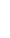 Very highly regulated and moderated contentWarning for unknown people messaging you directly.Boterators (Robot Moderators) moderate chats 24/7 in discord servers.Discord servers allow for fun games and public chat but are highly moderated for explicit content.Direct messages are NOT moderated so make sure to choose who you allow to message you carefully.There is no need to stop teens from receiving direct messages as long as they know how to react to and report explicit content.Younger children are not advised to operate without supervision from adults/carers.Discord will automatically warn you when someone that is not on your friends list messages you directly and will prompt you to ignore the message.(WARNING) This messenger is not in your friends list and could attempt to send explicit content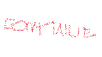 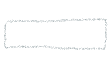 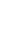 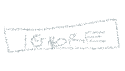 